Руководствуясь ст.ст.35, 40 Устава муниципального образования Аскизский район от 20.12.2005 г., Администрация Аскизского района Республики Хакасия постановляет:1. Внести в Муниципальную программу «Культура Аскизского района», утвержденную постановлением Администрации Аскизского района Республики Хакасия от 13.11.2020 г. № 866-п, следующие изменения:1.1. В паспорте Муниципальной программы «Культура Аскизского района» строку «Объемы бюджетных ассигнований» изложить в следующей редакции:1.2. Раздел 4 «Перечень программных мероприятий» изложить в новой редакции согласно приложению 1 к настоящему постановлению.1.3. Раздел 5 «Обоснование ресурсного обеспечения» изложить в новой редакции согласно приложению 2 к настоящему постановлению.1.4. Раздел 7 «Оценка эффективности реализации» изложить в новой редакции, согласно приложению 3 к настоящему постановлению.2. Настоящее постановление направить в редакцию газеты «Аскизский труженик» для опубликования и разместить на официальном сайте Администрации Аскизского района Республики Хакасия.Глава Администрации                                                                        А.В. ЧелтыгмашевПриложение 1 к постановлениюАдминистрации Аскизского районаРеспублики Хакасияот                   №«4. Перечень программных мероприятий»Приложение 2 к постановлениюАдминистрации Аскизского районаРеспублики Хакасияот                    № «5. Обоснование ресурсного обеспечения»Затраты на весь срок реализации Программы составляют 461392,40 тыс. рублей из районного бюджета, из них: 2021 год – 122156,50 тыс. рублей;2022 год – 112860,50 тыс. рублей;2023 год – 119273,00 тыс. рублей;2024 год – 52902,70 тыс. рублей;2025 год - 54199,70 тыс. рублей;2026 год - 0 тыс. рублей.Подпрограмма «Развитие культуры и искусства Аскизского района» - 91233,16 тыс. рублей, из них 2021 год – 33774,66 тыс. рублей;2022 год – 16588,50 тыс. рублей;2023 год – 16679,40 тыс. рублей;2024 год – 11309,60 тыс. рублей;2025 год – 12881,10 тыс. рублей;2026 год - 0 тыс. рублей.Подпрограмма «Популяризация и развитие музейного дела в Аскизском районе» - 50606,00 тыс. рублей, из них:2021 год – 10649,65 тыс. рублей;2022 год – 13019,25 тыс. рублей;2023 год – 14781,50 тыс. рублей;2024 год – 6077,80 тыс. рублей;2025 год – 6077,80 тыс. рублей;2026 год – 0 тыс. рублей.Подпрограмма «Поддержка и развитие библиотечного обслуживания населения в Аскизском районе» - 96906,90 тыс. рублей из районного бюджета на весь срок реализации, из них:2021 год – 23252,05 тыс. рублей;2022 год – 24888,35 тыс. рублей;2023 год – 24658,00 тыс. рублей;2024 год – 12191,50 тыс. рублей;2025 год – 11917,00 тыс. рублей;2026 год - 0 тыс. рублей.Подпрограмма «Сохранение и развитие дополнительного образования в сфере искусства и культуры в Аскизском районе» - 222646,24 тыс. рублей из районного бюджета на весь срок реализации, из них:2021 год – 54480,14 тыс. рублей;2022 год – 58364,40 тыс. рублей;2023 год – 63154,10 тыс. рублей;2024 год – 23323,80 тыс. рублей;2025 год – 23323,80 тыс. рублей;2026 год - 0 тыс. рублей.Приложение к постановлениюАдминистрации Аскизского района Республики Хакасияот                     № 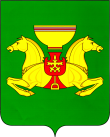 РОССИЙСКАЯ ФЕДЕРАЦИЯАДМИНИСТРАЦИЯАСКИЗСКОГО РАЙОНА РЕСПУБЛИКИ ХАКАСИЯРОССИЙСКАЯ ФЕДЕРАЦИЯАДМИНИСТРАЦИЯАСКИЗСКОГО РАЙОНА РЕСПУБЛИКИ ХАКАСИЯРОССИЯ ФЕДЕРАЦИЯЗЫХАКАС РЕСПУБЛИКАЗЫНЫӉАСХЫС АЙМАFЫНЫӉУСТАF-ПАСТААРОССИЯ ФЕДЕРАЦИЯЗЫХАКАС РЕСПУБЛИКАЗЫНЫӉАСХЫС АЙМАFЫНЫӉУСТАF-ПАСТААРОССИЯ ФЕДЕРАЦИЯЗЫХАКАС РЕСПУБЛИКАЗЫНЫӉАСХЫС АЙМАFЫНЫӉУСТАF-ПАСТААПОСТАНОВЛЕНИЕПОСТАНОВЛЕНИЕПОСТАНОВЛЕНИЕПОСТАНОВЛЕНИЕ от с. Аскизс. Аскизс. Аскизс. Аскиз             №              № О внесении изменений в Муниципальную программу «Культура Аскизского района», утвержденную постановлением Администрации Аскизского района Республики Хакасия от 13.11.2020 № 866-пО внесении изменений в Муниципальную программу «Культура Аскизского района», утвержденную постановлением Администрации Аскизского района Республики Хакасия от 13.11.2020 № 866-пО внесении изменений в Муниципальную программу «Культура Аскизского района», утвержденную постановлением Администрации Аскизского района Республики Хакасия от 13.11.2020 № 866-пОбъемы бюджетных ассигнованийзатраты на весь срок реализации Программы составляют 461392,3 тыс. рублей из районного бюджета, из них: 2021 год – 122156,50 тыс. рублей;2022 год – 112860,50 тыс. рублей;2023 год – 119273,00 тыс. рублей;2024 год – 52902,70 тыс. рублей;2025 год - 54199,70 тыс. рублей;2026 год - 0 тыс. рублей.Объем финансирования (тыс. рублей)Объем финансирования (тыс. рублей)Объем финансирования (тыс. рублей)Объем финансирования (тыс. рублей)Объем финансирования (тыс. рублей)Объем финансирования (тыс. рублей)Объем финансирования (тыс. рублей)Наименование подпрограммы, источник финансированиявсегоВ том числе по годамВ том числе по годамВ том числе по годамВ том числе по годамВ том числе по годамВ том числе по годамНаименование подпрограммы, источник финансированиявсего202120222023202420252026Подпрограмма «Развитие культуры и искусства Аскизского района»Подпрограмма «Развитие культуры и искусства Аскизского района»Подпрограмма «Развитие культуры и искусства Аскизского района»Подпрограмма «Развитие культуры и искусства Аскизского района»Подпрограмма «Развитие культуры и искусства Аскизского района»Подпрограмма «Развитие культуры и искусства Аскизского района»Подпрограмма «Развитие культуры и искусства Аскизского района»Подпрограмма «Развитие культуры и искусства Аскизского района»Всего по подпрограмме, из них:- федеральный бюджет;- республик. бюджет;- районный бюджет.1.Улучшение материально-технической базы Управления культуры и подведомственных учреждений из них:-федеральный бюджет;-республик. бюджет;-районный бюджет.2.Обеспечение учреждений культуры специализированным автотранспортом для обслуживания населения, из них:-федеральный бюджет;-районный бюджет.3.Проведение культурно – массовых мероприятий, выставок, из них:- районный бюджет.4.Участие творческих коллективов в конкурсах фестивалях, из них:- районный бюджет.5.Энергосбережение и повышение энергетической эффективности, из них:- районный бюджет.6.Обеспечение деятельности подведомственных учреждений (в сфере культуры и кинематографии (муниципальное задание: зарплата, начисление на заработную плату, услуги связи, коммунальные услуги, приобретение материальных запасов, приобретение основных средств, содержание имущества учреждения, транспортные расходы, прочие услуги), из них:- районный бюджет.7.Осуществление отдельных государственных полномочий в сфере социальной поддержки работников муниципальных организаций культуры, работающих и проживающих в сельских населенных пунктах, поселках городского типа:-районный бюджет;-республик. бюджет.8. Иные межбюджетные трансферты на разработку, согласование и утверждение проектно-сметной документации на капитальный ремонт и строительство культурно-досуговых учреждений поселений Аскизского района, из них:- районный бюджет.9.Иные межбюджетные трансферты на капитальный ремонт культурно-досуговых учреждений поселений Аскизского района, из них:- районный бюджет. 10.Иные межбюджетные трансферты на празднование юбилейных и памятных дат в поселениях Аскизского района, из них:- районный бюджет.11.Мероприятия по развитию и поддержке сферы народных художественных промыслов и ремесел, из них:- районный бюджет.12. Мероприятия по поддержке культуры малочисленных коренных народов Российской Федерации (шорцев), из них:- районный бюджет.13. Укрепление материально-технической базы муниципальных учреждений культуры, приобретение театральных кресел,из них:- районный бюджет.14. Мероприятия по освещению муниципального парка, их них:- районный бюджет 91233,166124,551136,4283972,5033774,664678,55570,7128525,404678,55462,7152,00962,4012310,20108,002609,509177,203414,1016588,50110,0016478,501508,1013105,70110,00164,701700,0016679,40110,0016569,401130,0014439,40110,001000,0011309,60110,0011199,601130,009069,60110,001000,0012881,101445,69235,7111199,601445,69125,711130,009069,70110,001000,00-Подпрограмма «Популяризация и развитие музейного дела в Аскизском районе»Подпрограмма «Популяризация и развитие музейного дела в Аскизском районе»Подпрограмма «Популяризация и развитие музейного дела в Аскизском районе»Подпрограмма «Популяризация и развитие музейного дела в Аскизском районе»Подпрограмма «Популяризация и развитие музейного дела в Аскизском районе»Подпрограмма «Популяризация и развитие музейного дела в Аскизском районе»Подпрограмма «Популяризация и развитие музейного дела в Аскизском районе»Подпрограмма «Популяризация и развитие музейного дела в Аскизском районе»Всего по подпрограмме, из них:- федеральный бюджет;- республик. бюджет;- районный бюджет.1.Мероприятия по поддержке и развитию музейного дела:-районный бюджет.2. Осуществление отдельных государственных полномочий в сфере социальной поддержки работников муниципальных организаций культуры, работающих и проживающих в сельских населенных пунктах, поселках городского типа:- республик. бюджет.3. Обеспечение деятельностиподведомственных учреждений (музеи: муниципальное задание: зарплата, начисление на заработную плату, услуги связи, коммунальные услуги, приобретение материальных запасов, приобретение основных средств, содержание имущества учреждения, транспортные расходы, прочие услуги) из них:- районный бюджет.4. Улучшение материально-технической базы музеев Аскизского района, из них:- республик. бюджет;- районный бюджет5. Государственная поддержка лучшим сельским учреждениям культуры, из них:- федеральный бюджет;- республик. бюджет;- районный бюджет.6. Государственная поддержка лучшим работникам сельским учреждений культуры, из них:- федеральный бюджет;- республик. бюджет;- районный бюджет.7.Кап.ремонт автономн.учрежд., из них:- федеральный бюджет;- республик. бюджет;- районный бюджет.50606,00250,006526,0643829,9410649,65100,001101,019448,6480,00100,009357,301000,0010,20100,001,011,1413019,25150,001571,5511297,70113,1070,0011167,601500,0015,20100,001,031,1250,000,520,6814781,503345,1011436,40244,0077,0011192,401234,002034,106077,80254,205823,60244,0077,005579,60177,206077,80254,205823,60244,0077,005579,60177,20-Подпрограмма «Поддержка и развитие библиотечного обслуживания населения в Аскизском районе»Подпрограмма «Поддержка и развитие библиотечного обслуживания населения в Аскизском районе»Подпрограмма «Поддержка и развитие библиотечного обслуживания населения в Аскизском районе»Подпрограмма «Поддержка и развитие библиотечного обслуживания населения в Аскизском районе»Подпрограмма «Поддержка и развитие библиотечного обслуживания населения в Аскизском районе»Подпрограмма «Поддержка и развитие библиотечного обслуживания населения в Аскизском районе»Подпрограмма «Поддержка и развитие библиотечного обслуживания населения в Аскизском районе»Подпрограмма «Поддержка и развитие библиотечного обслуживания населения в Аскизском районе»Всего по подпрограмме, из них:- федеральный бюджет;- республик. бюджет;- районный бюджет.1. Мероприятия по поддержке и развитию библиотек, из них:- районный бюджет.2. Подписка:- федеральный бюджет;- районный бюджет.3. Подключение общедоступных библиотек к сети «Интернет»:- федеральный бюджет;- республик. бюджет;- районный бюджет.4. Обеспечение деятельности подведомственных учреждений (библиотеки: муниципальное задание: зарплата, начисление на заработную плату, услуги связи, коммунальные услуги, приобретение материальных запасов, приобретение основных средств, содержание имущества учреждения, прочие услуги) из них:- районный бюджет.5. Осуществление отдельных государственных полномочий в сфере социальной поддержки работников муниципальных организаций культуры, работающих и проживающих в сельских населенных пунктах, поселках городского типа:-республик. бюджет.6. Государственная поддержка лучшим сельским учреждениям культуры, из них:- федеральный бюджет;- республик. бюджет;- районный бюджет.7. Государственная поддержка отрасли культуры за счет средств резервного фонда Правительства Российской Федерации (в том числе софинансирование с федеральным бюджетом)- федеральный бюджет;- республик. бюджет;- районный бюджет.8. Выпуск и издательство краеведческой литературы, из них:- районный бюджет.96906,901181,913040,1692684,8323252,05333,22469,0822449,7518,0022428,00445,00100,001,011,14233,2223,072,6124888,35316,20697,3323874,8233,00254,202,6023835,60418,00100,001,031,12216,2024,102,5024658,00174,69718,9123764,40326,00279,5023438,40420,00174,6919,4112191,50174,69718,9111297,90326,00279,5010971,90420,00174,6919,4111917,00183,11435,9311297,96326,0010971,90420,00183,1115,930,06-Подпрограмма «Сохранение и развитие дополнительного образования в сфере искусства и культуры в Аскизском районе»Подпрограмма «Сохранение и развитие дополнительного образования в сфере искусства и культуры в Аскизском районе»Подпрограмма «Сохранение и развитие дополнительного образования в сфере искусства и культуры в Аскизском районе»Подпрограмма «Сохранение и развитие дополнительного образования в сфере искусства и культуры в Аскизском районе»Подпрограмма «Сохранение и развитие дополнительного образования в сфере искусства и культуры в Аскизском районе»Подпрограмма «Сохранение и развитие дополнительного образования в сфере искусства и культуры в Аскизском районе»Подпрограмма «Сохранение и развитие дополнительного образования в сфере искусства и культуры в Аскизском районе»Подпрограмма «Сохранение и развитие дополнительного образования в сфере искусства и культуры в Аскизском районе»Всего по подпрограмме, из них:-федеральный бюджет;- республик. бюджет;- районный бюджет.1. Обеспечение деятельности подведомственных учреждений (организация дополнительного образования детей: муниципальное задание: зарплата, начисление на заработную плату, услуги связи, коммунальные услуги, приобретение материальных запасов, приобретение основных средств, содержание имущества учреждения, транспортные расходы, прочие услуги), из них:-районный бюджет.2. Реализация мероприятий по модернизации региональных и муниципальных детских школ искусств по видам искусств:- федеральный бюджет;- республик. бюджет;- районный бюджет.3. Проведение ремонтных работ:- районный бюджет.4. Проведение мероприятий:- районный бюджет.5. Проведение мероприятий по капитальному ремонту муниципальных школ искусств, из них:- районных бюджет.226187,53685,8067,83225433,9054480,14685,8067,8353726,5152401,10685,8067,837,7135,001282,7058364,4058364,4058284,4080,0063154,105998,12666,4656439,5056439,505998,12666,460,0250,0023323,8023323,8023273,8050,0023323,8023323,8023273,8050,00-Всего по ПрограммеВсего по ПрограммеВсего по ПрограммеВсего по ПрограммеВсего по ПрограммеВсего по ПрограммеВсего по ПрограммеВсего по ПрограммеВ том числе выделение субсидий бюджетным учреждениям культуры Аскизского района:- федеральный бюджет; - республик бюджет:- районный бюджет.5797,572208,63114150,30466,202378,88110015,426172,814840,47108259,72174,691083,1151644,901628,80925,8451644,96---№ п/пНаименование показателя, единица измеренияЗначение показателяЗначение показателяЗначение показателяЗначение показателяЗначение показателяЗначение показателя№ п/пНаименование показателя, единица измеренияплановое по годамплановое по годамплановое по годамплановое по годамплановое по годамплановое по годам№ п/пНаименование показателя, единица измерения2021202220232024202520261256789101Муниципальная программа «Культура Аскизского района»Муниципальная программа «Культура Аскизского района»Муниципальная программа «Культура Аскизского района»Муниципальная программа «Культура Аскизского района»Муниципальная программа «Культура Аскизского района»Муниципальная программа «Культура Аскизского района»Муниципальная программа «Культура Аскизского района»2Показатель 1 ««Уровень удовлетворения качеством предоставляемых услуг в сфере культуры на территории Аскизского района (качеством культурного обслуживания)», процентов8181818585853Показатель 2 «Увеличение количества посетителей музеев и библиотек Аскизского района» (в сравнении с 2020 годом), человек1500155016001650170017504Показатель 3 «Увеличение числа лауреатов районных, республиканских и всероссийских конкурсов из числа учащихся детских музыкальных школ и школ искусств» (в сравнении с 2020 годом), человек678910115Подпрограмма 1 «Развитие культуры и искусства Аскизского района»Подпрограмма 1 «Развитие культуры и искусства Аскизского района»Подпрограмма 1 «Развитие культуры и искусства Аскизского района»Подпрограмма 1 «Развитие культуры и искусства Аскизского района»Подпрограмма 1 «Развитие культуры и искусства Аскизского района»Подпрограмма 1 «Развитие культуры и искусства Аскизского района»Подпрограмма 1 «Развитие культуры и искусства Аскизского района»6Показатель 1.1 «Увеличение количества посещений культурно-досуговых мероприятий в учреждениях культуры района», человек: 2432752605002800002900003000003055007Показатель 1.2 ««Увеличение количества мероприятий в досуговых учреждениях культуры Аскизского района», единиц: 2780280028202840286028808Показатель 1.3 ««Увеличение созданных (реконструированных) и капитально отремонтированных объектов организаций культуры», единиц:1111119Показатель 1.4 «Оказана государственная поддержка лучшим сельским учреждениям культуры», единиц:22222210Подпрограмма 2 «Популяризация и развитие музейного дела в Аскизском районе»Подпрограмма 2 «Популяризация и развитие музейного дела в Аскизском районе»Подпрограмма 2 «Популяризация и развитие музейного дела в Аскизском районе»Подпрограмма 2 «Популяризация и развитие музейного дела в Аскизском районе»Подпрограмма 2 «Популяризация и развитие музейного дела в Аскизском районе»Подпрограмма 2 «Популяризация и развитие музейного дела в Аскизском районе»Подпрограмма 2 «Популяризация и развитие музейного дела в Аскизском районе»11Показатель 2.1 «Увеличение числа посещаемости муниципальных музейных учреждений» (в сравнении с 2020 годом), человек:15020025030035040012Показатель 2.2 «Увеличение количества экскурсий, проводимых музеями» (в сравнении с 2020 годом), единиц10152025303513Подпрограмма 3 «Поддержка и развитие библиотечного обслуживания населения в Аскизском районе»Подпрограмма 3 «Поддержка и развитие библиотечного обслуживания населения в Аскизском районе»Подпрограмма 3 «Поддержка и развитие библиотечного обслуживания населения в Аскизском районе»Подпрограмма 3 «Поддержка и развитие библиотечного обслуживания населения в Аскизском районе»Подпрограмма 3 «Поддержка и развитие библиотечного обслуживания населения в Аскизском районе»Подпрограмма 3 «Поддержка и развитие библиотечного обслуживания населения в Аскизском районе»Подпрограмма 3 «Поддержка и развитие библиотечного обслуживания населения в Аскизском районе»14Показатель 3.1 «Увеличение количества числа читателей», человек: 19025190751915019300194001950015Показатель 3.2 «Выпуск информационно-библиографических и краеведческих изданий», единиц:11223316Показатель 3.3. «Количество посещений организаций культуры по отношению к уровню 2019 года (в части посещения библиотек)», ед.:11011012014014015017Подпрограмма 4 «Сохранение и развитие художественного образования в сфере искусства и культуры в Аскизском районе»Подпрограмма 4 «Сохранение и развитие художественного образования в сфере искусства и культуры в Аскизском районе»Подпрограмма 4 «Сохранение и развитие художественного образования в сфере искусства и культуры в Аскизском районе»Подпрограмма 4 «Сохранение и развитие художественного образования в сфере искусства и культуры в Аскизском районе»Подпрограмма 4 «Сохранение и развитие художественного образования в сфере искусства и культуры в Аскизском районе»Подпрограмма 4 «Сохранение и развитие художественного образования в сфере искусства и культуры в Аскизском районе»Подпрограмма 4 «Сохранение и развитие художественного образования в сфере искусства и культуры в Аскизском районе»18Показатель 4.1 «Реконструированы и (или) капитально отремонтированы региональные и муниципальные детские школы искусств по видам искусств», единиц.11111119Показатель 4.2 «Увеличение количества мероприятий, направленных на повышение уровня профессионального мастерства педагогических работников и исполнительского уровня обучающихся», единиц:112233